ПЛАНзаседаний ректората на 2018 – 2019 учебный годУтвержден на заседании ректората 05.09.2018  г., протокол №7«А. Байтұрсыноватындағы Қостанаймемлекеттік университеті» РМК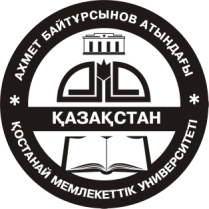 РГП «Костанайскийгосударственныйуниверситетимени А.Байтурсынова»№Рассматриваемые вопросыДата проведения заседанияОтветственныеза подготовку вопросаСодоклад11. Утверждение плана заседаний ректората на 2018-2019 уч. год.2. Об изменении состава ректората.3. Разное.5 сентября 2018 г. РекторуниверситетаРекторуниверситета21. Об итогах набора обучающихся в университет и задачах по совершенствованию профориентационной работы.2. Об итогах рейтинга ППС, кафедр и факультетов за 2017-2018 уч. год и задачах на текущий учебный год.3. Разное.10 октября2018 г.И.о. начальникаОПиПРГл.специалист УНиПОИсмаилова Г.С.Комиссия,декан ФИТКомиссия,декан АБФ31. О деятельности методического совета факультета (на примере экономического факультета).2. О ходе реализации дистанционного обучения на факультете информационных технологий.3. О состоянии делопроизвод-ства в университета4. Разное.7 ноября2018 г.Декан ЭФНачальник ОДОТНачальник ОДОКомиссия,декан ГСФКомиссия,зам. декана по УР ФИТ41. Об итогах ремонтных работ  за 2018 год и задачах на 2019 год.2. О состоянии оплаты за обучение студентами и магистрантами в первом полугодии 2018-2019 учебного года.3. Разное.5 декабря2018 г.Начальник ОХОиСНачальник ОБУиО51. О работе отдела хозяйственного обеспечения и строительства по эффективному использованию энергоресурсов.2. Об организации  учебного процесса в магистратуре и докторантуре.3. Разное.9 января2019 г.Начальник ОХОиСНачальник УПиОУП Комиссия,декан ФВиТЖ61. О работе по трудоустройству обучающихся: задачи и перспективы.2. О состоянии и перспективах спортивно-оздоровительной работы в университете как факторе формирования здорового образа жизни студентов.3. Разное.6 февраля2019 г.И.о.начальника ОПиПРЗав. кафедрой физической и спортивной подготовкиКомиссия,декан ЭФКомиссия,зам.декана по ВР АБФ71. Итоги работы отдела экономики и государственных закупок за 2018 год.2. О работе штаба гражданской обороны и чрезвычайных ситуаций университета и состоянии правил охраны труда, противопожарной безопасности.3. Разное.6 марта2019 г.Начальник ОЭиГЗНачальник военно-мобилизацион-ного отдела, инженер по ТБ и ЧСКомиссия,и.о. проректора по ВСиХР81. О состоянии  оказания социальной и материальной поддержки обучающихся  университета.2. О проблемах и задачах по подготовке и проведению приёма обучающихся в университет.  3 Разное.10 апреля2019 г.Студенческий профкомИ.о.начальника ОПиПРКомиссия,зав. ЦРМИКомиссия,декан ГСФ91. Об эффективности использования филиалов кафедр (на примере инженерно-технического факультета).2. О состоянии оплаты за обучение студентами и магистрантами во втором полугодии 2018-2019 учебного года.3. Разное.8 мая2019 г.Декан ИТФНачальник ОБУиОКомиссия,гл. специалист УМО Орынбаева К.Е.101. Об эффективности  мероприятий по повышении привлекательности газеты «Білім жарысы» и журнала «Жас өркен-Қостанай.2. Об итогах участия факультетов в студенческих научных  конкурсах, олимпиадах, конференциях.3. Разное.5 июня2019 г.Заведующий Медиа студией Начальник УНиПОКомиссия,пресс-секретарь